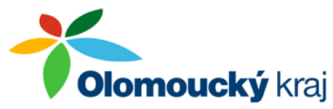 Program finanční podpory poskytování sociálních služeb v Olomouckém krajiOBECNÁ ČÁSTObsah:Použité zkratky:Vymezení základních pojmů: Dotace – dotací se rozumí peněžní prostředky poskytnuté z rozpočtu územního samosprávného celku, městské části hlavního města Prahy, svazku obcí nebo Regionální rady regionu soudržnosti právnické nebo fyzické osobě na stanovený účel.Projekt – soubor aktivit, jejichž realizací v určeném časovém rámci je dosaženo požadovaného cíle a které jsou spolufinancovány z rozpočtu OK. Cílem projektu je dospět z výchozího stavu do ideálního konečného požadovaného stavu, k čemuž má pomoci dotace OK.Žádost – formalizovaný požadavek na poskytnutí dotace.Žadatel – právnická nebo fyzická osoba, která podala žádost o poskytnutí dotace.Příjemce – právnická nebo fyzická osoba, v jejíž prospěch bylo rozhodnuto o poskytnutí dotace.Orgán OK příslušný ke schválení dotace – Rada Olomouckého kraje, Zastupitelstvo Olomouckého kraje.Smlouva – veřejnoprávní smlouva o poskytnutí dotace.Poskytovatel – poskytovatel dotace – Olomoucký kraj.Poskytovatel sociálních služeb – fyzická nebo právnická osoba zapsaná v registru poskytovatelů sociálních služeb.Věcně příslušný odbor, věcně příslušné oddělení – odbor (oddělení) KÚOK věcně příslušný pro administraci Programu finanční podpory poskytování sociálních služeb v Olomouckém kraji.Neoprávněné použití prostředků – výdaj, jehož provedením byla porušena povinnost stanovená právním předpisem nebo smlouvou nebo jímž došlo k porušení podmínek, za kterých byly příslušné finanční prostředky poskytnuty.Porušení rozpočtové kázně – každé neoprávněné použití nebo zadržení finančních prostředků, neplnění povinností nebo podmínek smlouvy či zákona.Administrátor, garant oblasti – určený zaměstnanec věcně příslušného odboru (oddělení) KÚOK oprávněný ke správě žádostí a k administrování oblasti podpory.Věcně příslušná komise – orgán příslušný k posouzení žádosti a doporučení orgánu příslušnému ke schválení dotace.Zaměstnanec pověřený provedením kontroly – určený zaměstnanec kraje zařazený do KÚOK pověřený provedením kontroly.Doklady – originální doklady a další písemnosti, záznamy dat na paměťových médiích výpočetní techniky.KISSoS – Krajský Informační Systém Sociálních Služeb Olomouckého krajeBenchmarking – benchmarking poskytovatelů sociálních služeb v Olomouckém kraji – systémový nástroj pro plánování a financování sociálních služeb na území kraje; srovnávání vlastních výsledků poskytovatelů sociálních služeb se stejnými/obdobnými službami; umožňuje sdílení dobré praxe, modelaci služby do budoucna, vzájemnou výměnu informací a zkušeností; je součástí systému KISSoS.Registr – registr poskytovatelů sociálních služeb.Registrovaná sociální služba – sociální služba uvedená v § 37 – § 70 zákona o sociálních službách. Směrné číslo – celkový roční objem finančních prostředků vyčleněných ve státním rozpočtu na podporu sociálních služeb pro příslušný rozpočtový rok.Finanční vypořádání dotace – přehled o čerpání a použití poskytnutých peněžních prostředků v rámci Podprogramu č. 1 a o vrácení nepoužitých peněžních prostředků do rozpočtu poskytovatele; v textu je rovněž nazýváno zkráceným názvem „vypořádání“. Finanční vyúčtování dotace – písemné podklady, na základě kterých bude provedeno vyrovnání přeplatků dotace (tzn. následná fyzická úhrada přeplatků) v rámci Podprogramu č. 2; v textu je rovněž nazýváno zkráceným názvem „vyúčtování“. Program podpory B – sociální služby financované ze státního rozpočtu (kapitoly 313 – MPSV ČR) v oblasti podpory poskytování sociálních služeb s nadregionální či celostátní působností.Účel PROGRAMU a jeho právní rámecÚčelem tohoto PROGRAMU je zajistit dostupnost sociálních služeb na území Olomouckého kraje.PROGRAM je vypracován v návaznosti na tyto právní předpisy:zákon č.108/2006 Sb., o sociálních službách, ve znění pozdějších předpisů (dále rovněž „zákon o sociálních službách“);vyhláška 505/2006 Sb., kterou se provádějí některá ustanovení zákona o sociálních službách, ve znění pozdějších předpisů (dále rovněž „úhradová vyhláška“);zákon č. 89/2012 Sb., občanský zákoník, ve znění pozdějších předpisů;zákon č. 255/2012 Sb., o kontrole (kontrolní řád), ve znění pozdějších předpisů;zákon č. 129/2000 Sb., o krajích (krajské zřízení), ve znění pozdějších předpisů;zákon č. 250/2000 Sb., o rozpočtových pravidlech územních rozpočtů, ve znění pozdějších předpisů (zákon o rozpočtových pravidlech);zákon č. 320/2001 Sb., o finanční kontrole ve veřejné správě a o změně některých zákonů, ve znění pozdějších předpisů (zákon o finanční kontrole);zákon č. 215/2004 Sb., o úpravě některých vztahů v oblasti veřejné podpory a o změně zákona o podpoře výzkumu a vývoje, ve znění pozdějších předpisů;zákon č. 280/2009 Sb., daňový řád, ve znění pozdějších předpisů;vyhláška Ministerstva financí č. 416/2004 Sb., kterou se provádí zákon č. 320/2001 Sb., o finanční kontrole ve veřejné správě a o změně některých zákonů, ve znění pozdějších předpisů;vyhláška Ministerstva financí č. 560/2006 Sb., o účasti státního rozpočtu na financování programů reprodukce majetku, ve znění pozdějších předpisů;nařízení vlády ze dne 22. dubna 2015 č. 98/2015 Sb., o provedení § 101a zákona o sociálních službách (dále jen „nařízení vlády“);rozhodnutí Evropské komise č. 2012/21/EU ze dne 20. prosince 2011 o použití článku 106 odst. 2 Smlouvy o fungování Evropské unie na státní podporu ve formě vyrovnávací platby za závazek veřejné služby poskytované určitým podnikům pověřeným poskytováním služeb obecného hospodářského zájmu;zákon č. 262/2006 Sb., zákoník práce, ve znění pozdějších předpisů;nařízení vlády č. 341/2017 Sb., o platových poměrech zaměstnanců ve veřejných službách a správě.ČÁST I. Sociální služby jako služby obecného hospodářského zájmuPROGRAM zohledňuje systém vícezdrojového financování sociálních služeb v ČR a vyrovnávací platbu stanoví jako maximální s ohledem na skutečnost, že poskytovaná sociální služba může být finančně zajištěna z více veřejných zdrojů. Výše maximální vyrovnávací platby stanoví nejvyšší možný objem dotací z veřejných zdrojů. Při poskytnutí dotací z veřejných zdrojů nad rámec stanovené maximální výše vyrovnávací platby jde o nadměrnou vyrovnávací platbu.Pověření a vyrovnávací platbaPověření poskytováním služby obecného hospodářského zájmu Olomoucký kraj (pověřovatel) pověřuje poskytováním služby obecného hospodářského zájmu, v souladu s Rozhodnutím Evropské komise č. 2012/21/EU ze dne 20.12.2011 o použití čl. 106 odst. 2 Smlouvy o fungování Evropské unie, poskytovatele sociálních služeb, kteří poskytují sociální služby zařazené do sítě sociálních služeb (podniky), a to i v případě, kdy na zajištění sociální služby není poskytována dotace Olomouckým krajem, ani nejsou hrazeny prostřednictvím veřejných zakázek (dále „Pověření“).Pověřením podniku se pověřovatel nezavazuje k poskytnutí finančních prostředků za závazek veřejné služby ze svého rozpočtu.Přijetím Pověření se podnik zavazuje poskytovat sociální služby v Olomouckém kraji nejméně v rozsahu uvedeném v síti sociálních služeb.V případě nepřijetí Pověření	 ze strany podniku není možné financování zajištění sociální služby dotací poskytnutou Olomouckým krajem ani prostřednictvím veřejných zakázek.Popis kompenzačního mechanismu a parametrů pro výpočet vyrovnávací platby Pro jednotlivé druhy sociálních služeb jsou stanoveny na definovanou jednotku hodnoty, které jsou výchozí pro výpočet maximální výše vyrovnávací platby. Překročení maximální výše vyrovnávací platby je vyhodnoceno jako nepovolená veřejná podpora (tzv. překompenzace). Vzorec pro výpočet VPmax:VPmax = J * JVPmaxVPmax – maximální vyrovnávací platba, přičemž pokudsoučet všech finančních prostředků získaných z veřejných zdrojů <= VPmax, nejedná se o nepovolenou veřejnou podporusoučet všech finančních prostředků získaných z veřejných zdrojů > VPmax, jedná se o nepovolenou veřejnou podporu J – jednotka určená pro výpočet vyrovnávací platby dle druhu a formy sociální služby (registrovaná lůžka nebo úvazky pracovníků v přímé péči). Jednotky a jejich počet jsou uvedeny v Síti sociálních služeb schválené pro daný kalendářní rok Zastupitelstvem Olomouckého kraje.JVPmax – hodnota stanovená jako maximální vyrovnávací platba na jednotku, přičemž JVPmax = Z * I; výsledek je zaokrouhlen na stovky nahoruZ – hodnota stanovená pro jednotlivé sociální služby na jednotku vycházející z údajů získaných prostřednictvím nástrojů pro plánování a financování sociálních služeb na území kraje (benchmarking, výkaznictví MPSV ČR, vlastní zřizovatelská činnost apod.). I – navýšení o inflaci a další nepředpokládané výdaje, I = 4 %Jednotka a parametr Z pro výpočet výše vyrovnávací platby u daného druhu sociální služby jsou uvedeny v  Příloze č. 1 tohoto PROGRAMU.Přezkoumání vyrovnávací platby a kontrolaPřezkoumání vyrovnávací platbyPodnik je povinen sdělit poskytovateli všechny subjekty poskytující mu finanční prostředky (dotace) z veřejných rozpočtů, jež byly poskytnuty na zajištění sociálních služeb, a to včetně výše jednotlivých dotací či příspěvků z těchto zdrojů. Podnik předloží do 23.. následujícího roku poskytovateli stanoveným způsobem (prostřednictvím aplikace KISSoS) podklady pro výpočet výše vyrovnávací platby. Při poskytnutí finančních prostředků z veřejných rozpočtů nad rámec maximální vyrovnávací platby jde o nepovolenou veřejnou podporu (tzv. překompenzace), kterou je povinen podnik vrátit pověřovateli.Povinnosti uvedené v předchozích odstavcích se nevztahují na podniky, které na zajištění závazku veřejné služby v souvislosti s  Pověřením nečerpají finanční prostředky poskytované pověřovatelem. Tím však není dotčena povinnost podniku vůči jiným poskytovatelům finančních prostředků z veřejných rozpočtů.KontrolaKontrola použití dotace je zaměřena na dodržení stanoveného účelu a splnění smluvních podmínek použití finančních prostředků, včetně kontroly údajů týkajících se vyrovnávací platby (překompenzace).Příjemce je povinen v souladu se zákonem č. 320/2001 Sb., o finanční kontrole ve veřejné správě a o změně některých zákonů, ve znění pozdějších předpisů, a v souladu s dalšími právními předpisy České republiky, vytvořit podmínky pro výkon kontroly, předložit dokumenty vztahující se k poskytnuté dotaci a poskytnout součinnost všem osobám oprávněným k provádění kontroly, příp. jejich zmocněncům. Příjemce je povinen realizovat nápravná opatření, která mu byla uložena na základě prováděných kontrol, a to v požadovaném termínu, rozsahu a kvalitě a v souladu s § 18 zákona č. 320/2001 Sb., o finanční kontrole, ve znění pozdějších předpisů, a informovat o splnění nápravných opatření toho, kdo tato nápravná opatření uložil. Příjemce je rovněž povinen umožnit poskytovateli nebo jím pověřeným osobám provedení kontroly naplňování rozsahu poskytování sociální služby vyplývajícího z pověření poskytováním služby obecného hospodářského zájmu dle čl. 1.1.; při této kontrole je příjemce povinen poskytnout veškerou poskytovatelem požadovanou součinnost.ČÁST II. Finanční podpora Olomouckého krajePodprogramy a jejich finanční zajištěníPodprogram č. 1Dotace na poskytování sociálních služeb v Olomouckém kraji z účelové dotace ze státního rozpočtu na poskytování sociálních služebÚčelem tohoto podprogramu je finanční zajištění poskytování sociálních služeb z účelově určené dotace na financování běžných výdajů souvisejících s poskytováním základních druhů a forem sociálních služeb v rozsahu stanoveném základními činnostmi u jednotlivých druhů sociálních služeb poskytnuté Olomouckému kraji Ministerstvem práce a sociálních věcí ze státního rozpočtu ČR.Objem finančních prostředků v tomto podprogramu je dán výší procentního podílu kraje na celkovém ročním objemu finančních prostředků vyčleněných ve státním rozpočtu na podporu sociálních služeb pro příslušný rozpočtový rok, který je určen Přílohou k zákonu o sociálních službách (7,81 % ze směrného čísla). Bližší podmínky administrace tohoto podprogramu jsou uvedeny ve zvláštní části k tomuto podprogramu.Podprogram č. 2Dotace z rozpočtu Olomouckého kraje určená na poskytování sociálních služeb Účelem tohoto podprogramu je částečné finanční zajištění poskytování sociálních služeb z rozpočtu Olomouckého kraje.  Objem finančních prostředků určených pro tento podprogram stanovuje pro příslušný rozpočtový rok ZOK.Bližší podmínky administrace tohoto podprogramu jsou uvedeny ve zvláštní části k tomuto podprogramu.Podprogram č. 3Příspěvek na provoz příspěvkovým organizacím zřizovaným Olomouckým krajemÚčelem podprogramu je finanční zajištění poskytování sociálních služeb poskytovaných příspěvkovými organizacemi Olomouckého kraje. Objem finančních prostředků určených pro tento podprogram stanovuje pro příslušný rozpočtový rok ZOK.Bližší podmínky administrace tohoto podprogramu jsou uvedeny ve zvláštní části k tomuto podprogramu.Obecná ustanoveníFinancování sociálních služeb v Olomouckém krajiFinanční zajištění poskytování sociálních služeb je kryto z více zdrojů. Těmito zdroji jsou zejména úhrady od klientů sociálních služeb u služeb poskytovaných za úhradu či částečnou úhradu, z veřejného zdravotního pojištění (u služeb, jejichž součástí je poskytování zdravotní péče), z veřejných rozpočtů (státní rozpočet, rozpočty krajů a obcí), zdrojů Evropské unie, dalších neveřejných zdrojů (sponzorské dary, finanční prostředky právnických osob soukromého práva, atd.).V žádném z podprogramů není možné poskytnout dotaci ve výši, která převyšuje požadavek žadatele uvedený v žádosti.Požadovaná výše dotace může být transparentním způsobem uvedeným v PRAVIDLECH krácena do výše disponibilních zdrojů alokovaných v jednotlivých podprogramech. Oprávnění žadateléOprávněnými žadateli jsou poskytovatelé sociálních služeb zařazených do sítě sociálních služeb definované AKČNÍM PLÁNEM, kteří sociální služby poskytují na území Olomouckého kraje a Jednotlivé podprogramy mohou oprávněné žadatele blíže specifikovat.Podmínky pro poskytnutí dotaceDotace se poskytuje na financování běžných výdajů souvisejících s poskytováním základních druhů a forem sociálních služeb v rozsahu stanoveném základními činnostmi u jednotlivých druhů sociálních služeb;  jejich výčet a charakteristiky jsou uvedeny v části třetí, hlavě I, díle 2 až 4 zákona o sociálních službách.Dotace se poskytuje na účel uvedený v odst. 1, pokud tento účel není financován prostřednictvím zdrojů EU, případně jiných zdrojů. Dotaci lze poskytnout jen tomu žadateli:který nemá neuhrazené závazky po lhůtě splatnosti vůči orgánům veřejné správy České republiky, Evropské unie nebo některého z jejích členských států, dále zdravotním pojišťovnám a orgánům poskytujícím finanční prostředky na projekty spolufinancované z rozpočtu EU; žadatel, jemuž byl povolen splátkový kalendář na úhradu závazků po lhůtě splatnosti nebo jiný odklad původní lhůty splatnosti vůči výše uvedeným subjektům, není považován za žadatele, který nemá neuhrazené závazky po lhůtě splatnosti;který nemá neuhrazené závazky po lhůtě splatnosti vůči poskytovateli a jeho zřízeným organizacím; žadatel, jemuž byl povolen splátkový kalendář na úhradu závazků po lhůtě splatnosti nebo jiný odklad původní lhůty splatnosti vůči výše uvedeným subjektům, není považován za žadatele, který nemá neuhrazené závazky po lhůtě splatnosti;který se nenachází podle zákona č. 182/2006 Sb., o úpadku a způsobech jeho řešení (insolvenční zákon), ve znění pozdějších předpisů, v úpadku a nedošlo v jeho případě k podání insolvenčního návrhu ani tento návrh sám nepodal ani nebylo vydáno rozhodnutí o úpadku;který se nenachází v procesu zrušení bez právního nástupce (např. likvidace, zrušení nebo zánik živnostenského oprávnění), ani není v procesu zrušení s právním nástupcem (např. sloučení, splynutí, rozdělení obchodní společnosti);kterému nebyl soudem nebo správním orgánem uložen zákaz činnosti nebo zrušeno oprávnění k činnosti týkající se jeho předmětu podnikání a/nebo související s projektem, na který má být poskytována dotace;vůči kterému (případně, vůči jehož majetku) není navrhováno ani vedeno řízení o výkonu soudního či správního rozhodnutí;obci, která nemá kromě závazků uvedených výše ani žádné závazky po splatnosti vůči svazku obcí, případně vůči mikroregionům (pokud je, nebo byla, jejich členem).Dotaci nelze z příslušného podprogramu poskytnout v případě, že žadatelnepředloží ve stanoveném termínu vypořádání/vyúčtování dotace poskytnuté Olomouckým krajem z tohoto podprogramu za předchozí období;nepředloží způsobem stanoveným jednotlivými podprogramy úplné vypořádání/vyúčtování, přičemž za součást vypořádání dotace z Podprogramu č. 1 se považuje rovněž podklad pro výpočet výše vyrovnávací platby.Jednotlivé podprogramy mohou blíže specifikovat podmínky pro poskytnutí dotace.Podmínky pro použití dotaceDotace může být použita pouze na úhradu uznatelných výdajů (nákladů):vzniklých v roce, ve kterém byla dotace poskytnuta, které splňují účel poskytnutí dotace (. – 31.12.), ve výši nezbytné pro realizaci účelu. Příjemce je povinen použít poskytnutou dotaci nejpozději do 31.12. příslušného roku, přičemž úhrada osobních výdajů (nákladů), tzn. mzdových výdajů (nákladů) a související sociální a zdravotní pojištění a ostatních uznatelných výdajů (nákladů) vztahujících se k danému období vyplacených nejpozději do termínu uvedeného ve smlouvě o poskytnutí dotace. Příjemce nemůže z dotace hradit neuznatelné výdaje (náklady), které jsou uvedeny v PRAVIDLECH k jednotlivým podprogramům.Příjemce odpovídá za hospodárné použití dotace v souladu s účelem, na který byla dotace poskytnuta. Další povinnosti příjemce dotacePříjemce je povinen poskytovat sociální službu v souladu s údaji uvedenými v  ke dni podpisu smlouvy (vč. vymezení okruhu osob, kterým je služba poskytována) a v síti sociálních služeb Olomouckého kraje. Příjemce je povinen oznámit bez zbytečného odkladu každou změnu údajů a skutečností majících vliv na poskytnutí a čerpání dotace, a to nejpozději do 10 pracovních dnů ode dne, kdy tato změna nastala. Zejména pak:změny v identifikačních a kontaktních údajích (změna kontaktní osoby, telefonického spojení, emailové adresy, adresy sídla, apod.),změna bankovního účtu příjemce.Příjemce je povinen projednat na osobní schůzce se zástupci OSV tyto změny, a to před realizací těchto změn:místa zařízení anebo místa nebo míst poskytování sociálních služeb v případě, že se uvedené místo nebo místa přesouvají do jiného správního obvodu obce s rozšířenou působností, nebo se zcela ruší bez náhrady, formy poskytování sociálních služeb,okruhu osob, kterým jsou sociální služby poskytovány, vč. věkového vymezení, údaje o kapacitě poskytované sociální služby (pouze v případě, že se kapacita služeb snižuje),zrušení registrace sociální služby (s výjimkou situace, kdy má být registrace služby zrušena k 31.12. sledovaného roku).O výsledku projednání je příjemce informován sdělením.  projednání dle odst. 3 nelze považovat oznámení změny do registru poskytovatelů sociálních služeb.Příjemce je povinen na žádost poskytovatele bezodkladně písemně poskytnout požadované doplňující informace související s poskytovanými sociálními službami.Příjemce je povinen před případným zánikem příjemce – právnické osoby (sloučení, zánik, apod.) vypořádat vztahy s poskytovatelem.V případě rozhodnutí o zrušení registrace příslušné sociální služby podle § 82 odst. 3 zákona o sociálních službách v průběhu roku, na který byla dotace poskytnuta, je příjemce povinen do 30 kalendářních dnů ode dne ukončení poskytování sociální služby, který je uveden v rozhodnutí o zrušení registrace, vrátit v tomtéž roce vyplacenou a nevyčerpanou část dotace na účet, z něhož byla dotace vyplacena, pokud tak lze učinit do 31. prosince příslušného roku, nebo na příjmový účet poskytovatele. V případě, že příjemce nevrátí poskytnuté finanční prostředky ve stanovené lhůtě, dopustí se porušení rozpočtové kázně ve smyslu ustanovení zákona č. 250/2000 Sb., o rozpočtových pravidlech územních rozpočtů, ve znění pozdějších předpisů.Příjemce je povinen řádně uchovávat veškeré doklady související s poskytováním služby a prokazující čerpání poskytnutých finančních prostředků na realizaci služby po dobu 10 let od ukončení financování této služby způsobem, který je v souladu s platnými právními předpisy České republiky a Evropské unie. Při výběru dodavatelů na zajištění dodávek a služeb je příjemce povinen postupovat v souladu s platným a účinným zákonem o zadávání veřejných zakázek. Příjemce je povinen řádně zpracovat a způsobem a v termínu stanoveném v jednotlivých podprogramech předložit úplné vypořádání/vyúčtování dotace. Podmínky vypořádání/vyúčtování jsou blíže specifikovány v PRAVIDLECH k jednotlivým podprogramům.Poskytnutí finančních prostředkůDotace je vyplácena bezhotovostním převodem.Vznikne-li při uvolňování splátek dotace v průběhu kalendářního roku odůvodněné podezření na porušení rozpočtové kázně ve smyslu zákona o rozpočtových pravidlech, je poskytovatel oprávněn příjemci pozastavit vyplacení dalších finančních prostředků dotace. Tato skutečnost bude příjemci dotace oznámena dopisem, a to neprodleně po vzniku podezření na porušení rozpočtové kázně. Poskytnutí finančních prostředků příspěvkovým organizacím OKPříspěvkovým organizacím OK („POOK“) jsou finanční prostředky poskytovány v souladu se zákonem o rozpočtových pravidlech na základě vztahu zřizovatel – příspěvková organizace. Podmínky poskytnutí dotace jsou pro POOK stanoveny ve „Sdělení o rozhodnutí o výši dotace“ které obsahuje informace o schválené výši dotace na jednotlivé sociální služby, povinnosti ve vztahu k čerpání dotace. Poskytnutí finančních prostředků příjemcům, kteří nejsou zřizováni krajemOstatním příjemcům (vůči nimž neplní poskytovatel funkci zřizovatele nebo zakladatele) jsou finanční prostředky poskytnuty na základě smlouvy uzavřené mezi OK (poskytovatelem) a žadatelem.Vzorová smlouva (vzorové smlouvy) je zveřejněna na webových stránkách poskytovatele nejpozději současně s vyhlášením výsledků příslušného podprogramu PROGRAMU. Účel použití dotace je upřesněn v uzavřené smlouvě. Poskytovatel ve lhůtě do 1 měsíce od rozhodnutí orgánu OK oprávněného ke schválení výše dotace vyhotoví smlouvu a vyzve příjemce k jejímu podpisu.Pokud nebude smlouva uzavřena do 4 měsíců ode dne rozhodnutí orgánu OK příslušného ke schválení dotace o schválení poskytnutí dotace, nejpozději však do 30.11. roku, na který má být dotace poskytnuta, rozhodnutí o poskytnutí dotace pozbývá platnosti; po uplynutí uvedené lhůty již nebude smlouva uzavřena a dotace nebude poskytnuta (vyplacena).Po uzavření smlouvy poskytovatel zajistí vyplacení dotace jednotlivým příjemcům.  Bez předchozího písemného souhlasu poskytovatele nesmí příjemce dotaci nebo její část poskytnout třetí osobě, není-li smlouvou stanoveno jinak.Vedení účetnictvíPříjemce je povinen odděleně účtovat o veškerých příjmech a výdajích, respektive výnosech a nákladech vzniklých při poskytování sociální služby a vést účetnictví v souladu se zákonem č. 563/1991 Sb., o účetnictví, ve znění pozdějších předpisů.Příjemce je povinen své příjmy a výdaje (výnosy a náklady) mít vedeny transparentně s jednoznačnou vazbou ke konkrétní sociální službě – identifikátoru služby (např. analytické účty, účetní střediska, zakázky).Příjemce má povinnost vést příjmy a výdaje (výnosy a náklady) spojené s poskytováním příslušné sociální služby v účetnictví příjemce (poskytovatele sociální služby) odděleně od příjmů a výdajů (výnosů a nákladů) spojených s jinými službami či činnostmi organizace.Povinnost odděleného účtování se vztahuje na sociální službu poskytovanou v rozsahu základních činností, tj. nejsou zahrnovány případné fakultativní služby, pokud je organizace v rámci služby zajišťuje.Povinnost odděleného účtování se vztahuje na veškeré položky související se sociální službou a nikoli pouze na položky související s poskytnutou dotací na příslušnou sociální službu.Příjemce je povinen vést analytickou účetní evidenci všech účetních případů vztahujících se k poskytnuté dotaci. Příjemce je povinen jednotlivé originály účetních dokladů označit tak, aby bylo zřejmé, že se jedná o výdaj (náklad) hrazený z dotace (např. číslo registrace sociální služby – identifikátor, účelový znak podprogramu atd.).Přílohy:Příloha č. 1 – Parametry pro výpočet výše vyrovnávací platbyTabulka č. 1 – Jednotka a parametr Z pro výpočet výše vyrovnávací platby u daného druhu sociální služby Tabulka č. 2 – Hodnoty JVPmaxHodnoty JVPmax – výsledné hodnoty získané dosazením proměnných do vzorce 
JVPmax = Z * I. Výsledkem součinu hodnoty JVPmax a počtu jednotek (počet jednotek je uveden v Síti sociálních služeb Olomouckého kraje schválené na daný rok) je hodnota maximální vyrovnávací platby, jejíž překročení je nepovolenou veřejnou podporu (tzv. překompenzací).Věcně příslušný odbor:Odbor sociálních věcí Krajského úřadu Olomouckého krajeKontakt:Jeremenkova 1211/40 b, 779 00 Olomouc - HodolanySekretariát odboru tel.: 585 508 219Schváleno:Usnesením Zastupitelstva Olomouckého kraje 
č. UZ/21/43/2020 ze dne 22.06.2021 Platnost od:Účinnost od:Zveřejnění na úřední desce:Druh službyJednotka pro výpočetJZ§ 37 Odborné sociální poradenstvíÚdaje o personálním zabezpečení – úvazky pracovníků v přímé péči1 § 39 Osobní asistenceÚdaje o personálním zabezpečení – úvazky pracovníků v přímé péči§ 40 Pečovatelská službaÚdaje o personálním zabezpečení – úvazky pracovníků v přímé péči§ 41 Tísňová péčeÚdaje o personálním zabezpečení – úvazky pracovníků v přímé péči1 § 42 Průvodcovské a předčitatelské službyÚdaje o personálním zabezpečení – úvazky pracovníků v přímé péči1 § 43 Podpora samostatného bydleníÚdaje o personálním zabezpečení – úvazky pracovníků v přímé péči§ 44 Odlehčovací službyÚdaje o personálním zabezpečení – úvazky pracovníků v přímé péči§ 44 Odlehčovací služby (poskytované speciálními lůžkovými zdravotnickými zařízeními hospicového typu)Počet registrovaných lůžek§ 45 Centra denních služebÚdaje o personálním zabezpečení – úvazky pracovníků v přímé péči§ 46 Denní stacionářeÚdaje o personálním zabezpečení – úvazky pracovníků v přímé péči1 § 47 Týdenní stacionářePočet registrovaných lůžek§ 48 Domovy pro osoby se zdravotním postiženímPočet registrovaných lůžek§ 49 Domovy pro senioryPočet registrovaných lůžek§ 50 Domovy se zvláštním režimemPočet registrovaných lůžek1 § 51 Chráněné bydleníPočet registrovaných lůžek§ 52 Sociální služby poskytované ve zdravotnických zařízeních lůžkové péčePočet registrovaných lůžek§ 54 Raná péčeÚdaje o personálním zabezpečení – úvazky pracovníků v přímé péči1 § 55 Telefonická krizová pomocÚdaje o personálním zabezpečení – úvazky pracovníků v přímé péči1 § 56 Tlumočnické službyÚdaje o personálním zabezpečení – úvazky pracovníků v přímé péči§ 57 Azylové domyPočet registrovaných lůžek§ 58 Domy na půl cestyPočet registrovaných lůžek§ 59 Kontaktní centraÚdaje o personálním zabezpečení – úvazky pracovníků v přímé péči1 § 60 Krizová pomocÚdaje o personálním zabezpečení – úvazky pracovníků v přímé péči§ 60a Intervenční centraÚdaje o personálním zabezpečení – úvazky pracovníků v přímé péči§ 61 Nízkoprahová denní centraÚdaje o personálním zabezpečení – úvazky pracovníků v přímé péči1 § 62 Nízkoprahová zařízení pro děti a mládežÚdaje o personálním zabezpečení – úvazky pracovníků v přímé péči1 § 63 NoclehárnyPočet registrovaných lůžek§ 64 Služby následné péčeÚdaje o personálním zabezpečení – úvazky pracovníků v přímé péči§ 65 Sociálně aktivizační služby pro rodiny s dětmiÚdaje o personálním zabezpečení – úvazky pracovníků v přímé péči§ 66 Sociálně aktivizační služby pro seniory a osoby se zdravotním postiženímÚdaje o personálním zabezpečení – úvazky pracovníků v přímé péči1 § 67 Sociálně terapeutické dílnyÚdaje o personálním zabezpečení – úvazky pracovníků v přímé péči1 § 68 Terapeutické komunityPočet registrovaných lůžek§ 69 Terénní programyÚdaje o personálním zabezpečení – úvazky pracovníků v přímé péči1 § 70 Sociální rehabilitaceÚdaje o personálním zabezpečení – úvazky pracovníků v přímé péči1 Druh službyJVPmax§ 37 Odborné sociální poradenství1 § 39 Osobní asistence§ 40 Pečovatelská služba 400§ 41 Tísňová péče1 § 42 Průvodcovské a předčitatelské služby1 § 43 Podpora samostatného bydlení§ 44 Odlehčovací služby§ 44 Odlehčovací služby (poskytované speciálními lůžkovými zdravotnickými zařízeními hospicového typu)§ 45 Centra denních služeb§ 46 Denní stacionáře1 § 47 Týdenní stacionáře 900§ 48 Domovy pro osoby se zdravotním postižením§ 49 Domovy pro seniory§ 50 Domovy se zvláštním režimem1 § 51 Chráněné bydlení§ 52 Sociální služby poskytované ve zdravotnických zařízeních lůžkové péče§ 54 Raná péče1 § 55 Telefonická krizová pomoc1  400§ 56 Tlumočnické služby§ 57 Azylové domy§ 58 Domy na půl cesty§ 59 Kontaktní centra1 § 60 Krizová pomoc§ 60a Intervenční centra§ 61 Nízkoprahová denní centra1  900§ 62 Nízkoprahová zařízení pro děti a mládež1 § 63 Noclehárny§ 64 Služby následné péče§ 65 Sociálně aktivizační služby pro rodiny s dětmi§ 66 Sociálně aktivizační služby pro seniory a osoby se zdravotním postižením1 § 67 Sociálně terapeutické dílny1  200§ 68 Terapeutické komunity§ 69 Terénní programy1 § 70 Sociální rehabilitace1 